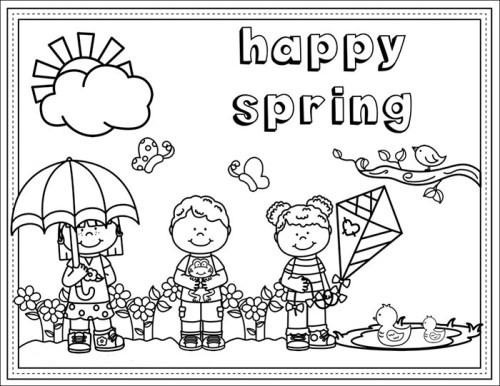 KIDS up to 10yrs			NAME:			AGE:			PHONE#